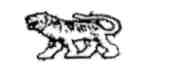 АДМИНИСТРАЦИЯ МИХАЙЛОВСКОГО СЕЛЬСКОГО ПОСЕЛЕНИЯ МИХАЙЛОВСКОГО МУНИЦИПАЛЬНОГО РАЙОНАПРИМОРСКОГО КРАЯПОСТАНОВЛЕНИЕ29 декабря 2021г.                                                    с. Михайловка                                                                   № 198-паОб утверждении состава общественной комиссии для организации  обсуждения, проведения оценки предложений заинтересованных лиц и осуществлении контроля за ходом реализации  муниципальной программы «Формирование современной городской среды на территории Михайловского сельского поселения Михайловского муниципального района Приморского края на 2018-2024 годы»	В целях реализации в 2022 году на территории Михайловского сельского поселения  муниципальной программы «Формирование современной городской среды на территории Михайловского сельского поселения Михайловского муниципального района Приморского края на 2018-2024 годы»», руководствуясь Федеральным законом от 06.10.2003 № 131-ФЗ «Об общих принципах организации местного самоуправления в Российской Федерации», Уставом Михайловского сельского поселения, администрация Михайловского сельского поселенияПОСТАНОВЛЯЕТ:1. Утвердить состав общественной комиссии для организации обсуждения, проведения оценки предложений заинтересованных лиц и осуществлении контроля за ходом реализации  муниципальной программы «Формирование современной городской среды на территории Михайловского сельского поселения Михайловского муниципального района Приморского края на 2018-2024 годы» (приложение № 1).2. Муниципальному казённому учреждению «Управление хозяйственного обеспечения администрации Михайловского сельского поселения» (Погуляев В.В.) обнародовать настоящее постановление на официальном сайте Михайловского сельского поселения (adminmih.ru).3. Контроль за исполнением настоящего постановления оставляю за собой.Глава Михайловского сельского поселения -Глава администрации поселения                                                                  П.П. МезькоСостав общественной комиссии для организации обсуждения, проведения оценки предложений заинтересованных лиц и осуществлении контроля за ходом реализации  муниципальной программы «Формирование современной городской среды на территории Михайловского сельского поселения Михайловского муниципального района Приморского края на 2018-2024 годы»Председатель комиссии – Сыч Сергей Валентинович, депутат муниципального комитета Михайловского сельского поселения;Заместитель председателя – Исаков Евгений Геннадьевич, депутат муниципального комитета Михайловского сельского поселения;Секретарь – Карпенко Галина Александровна, гл.специалист администрации Михайловского сельского поселения;члены комиссии:Богомолов Александр Александрович, заместитель члена Общественной палаты Приморского края Курманова Павла Александровича;Москалюк Александр Николаевич, начальник отдела контроля и документального обеспечения по вопросам градостроительства, имущественных и земельных отношений администрации Михайловского муниципального района;Посяда Сергей Иванович, депутат муниципального комитета Михайловского сельского поселения;Каграманова Ирина Владимировна, депутат муниципального комитета Михайловского сельского поселенияПриложение № 1 к постановлению администрации Михайловского сельского поселения от 29.12.2021 № 198-па